PENGARUH KARAKTERISTIK WIRAUSAHA DAN KREATIVITAS TERHADAP KEBERHASILAN UMKM KULINER DI KECAMATAN MEDAN JOHORSALSABIL CHAIRUNNISYAHNPM. 183114077ABSTRAK Penelitian ini bertujuan untuk mengetahui Pengaruh Karakteristik Wirausaha Dan Kreativitas Terhadap Keberhasilan Umkm Kuliner Di  Kecamatan Medan Johor Metode yang digunakan dalam penelitian ini menggunakan metode deskriptif kuantitatif. Metode deskriptif kuantitatif adalahh jenis penelitian yang menggambarkan apa yang dilakukan oleh perusahaan berdasarkan fakta-fakta yang ada untuk selanjutnya diolah menjadi data spss. Metode penelitian kuantitatif adalah sebagai metode penelitian yang digunakan untuk meneliti pada populasi atau sampel tertentu. Populasi juga bukan sekedar jumlah yang ada pada obyek atau subjek yang dipelajari, tetapi meliputi seluruh karakteristik atau sifat yang dimiliki oleh subyek atau obyek itu.  Adapun populasi dari penelitian ini adalah 40 UMKM Kec. Medan Johor. ,Maka sampel yang digunakan dalam penelitian adalah seluruh anggota populasi sebanyak 40 pada UMKM di Kecamatan Medan Johor.Waktu penelitian yang akan dilaksanakan dimulai dari bulan Desember 2022 sampai dengan Februari 2023, Berdasarkan hasil penelitian dapat dilihat pengaruh dari setiap variabel secara simultan dapat dilihat bahwa nilai Fhitung (5.356) > Ftabel (3.23) dengan taraf signifikan sebesar 0,009> 0,05. Maka hal ini menunjukkan bahwa H3 diterima karakteristik wirausaha dan kreativitas berpengaruh signifikan terhadap keberhasilan usaha umkm.  Kata Kunci : Karakteristik Wirausaha, Kreativitas, Keberhasilan Umkm 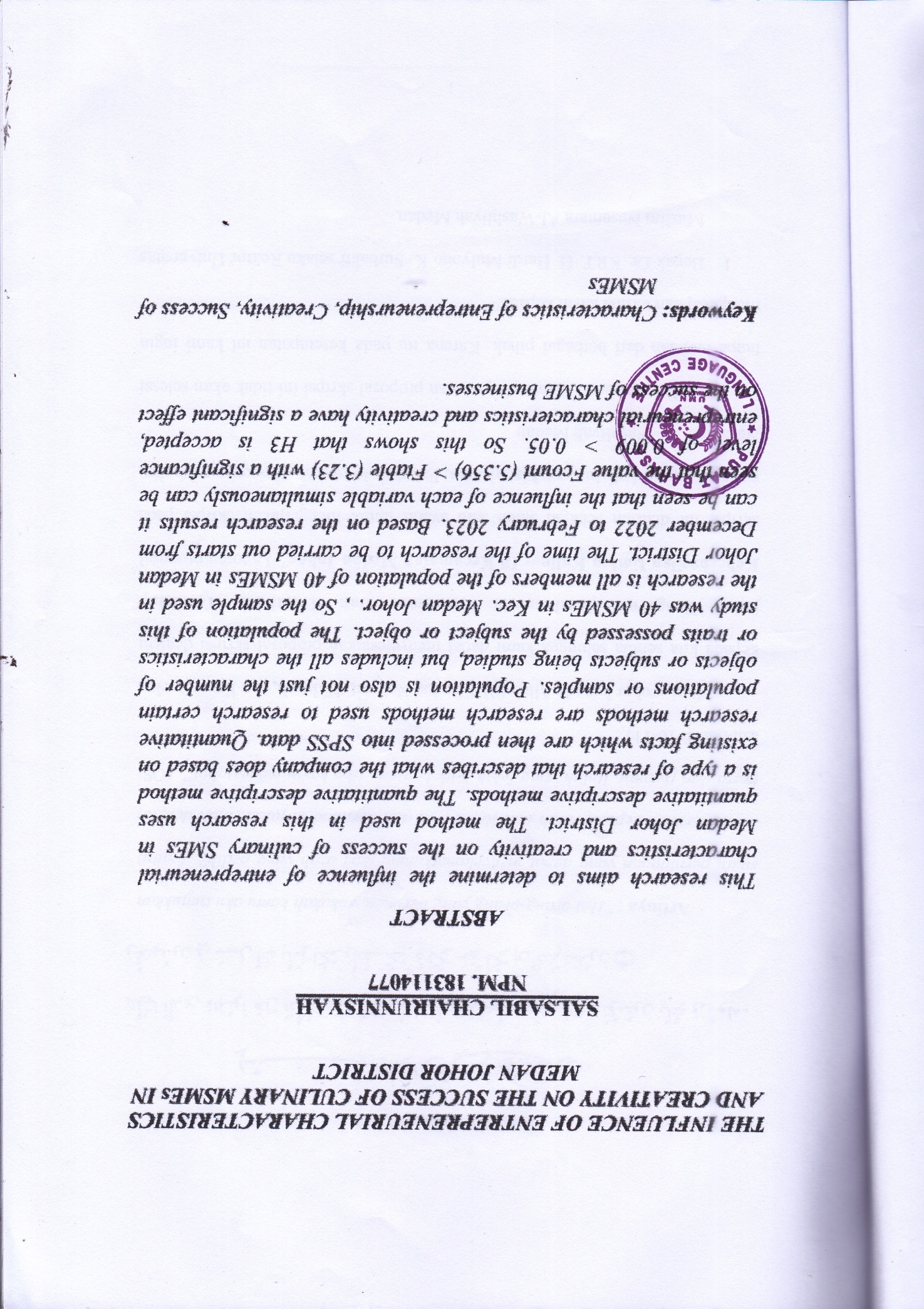 